П Р И К А Зот «__» _______ 2024 г. № ___________г. Горно-АлтайскО внесении изменений в Порядок организации работы по исполнению судебных актов о взыскании денежных средств по искам к Республике Алтай в Министерстве финансов Республики Алтай и подведомственном ему казенном учреждении Республики Алтай «Центр бюджетного учета и отчетности», утвержденный приказом Министерства финансов Республики Алтай от 7 февраля 2019 г. № 35-пП риказываю:Внести в Порядок организации работы по исполнению судебных актов о взыскании денежных средств по искам к Республике Алтай в Министерстве финансов Республики Алтай и подведомственном ему казенном учреждении Республики Алтай «Центр бюджетного учета и отчетности», утвержденный приказом Министерства финансов Республики Алтай от 7 февраля 2019 г. № 35-п, следующие изменения:а) пункт 3 изложить в следующей редакции:«3. Исполнительные документы с приложениями, указанными в пункте 2 настоящего Порядка, поступившие в Министерство (далее представленные документы), регистрируются административно-финансовым отделом Министерства в государственной информационной системе Республики Алтай «Региональная система межведомственного электронного документооборота исполнительных органов государственной власти Республики Алтай».»;б) в пункте 7 слова «бюджетный отдел Управления расходов» заменить словами «Бюджетное управление»;в) в пункте 8 слова «Бюджетный отдел Управления расходов» заменить словами «Бюджетное Управление».Заместитель ПредседателяПравительства Республики Алтай,министр                                                                                              О.В. Завьялова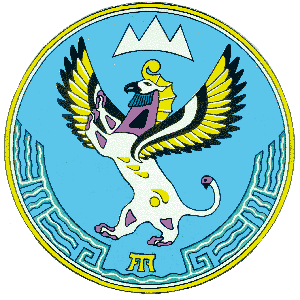 Министерство финансовРеспублики АлтайАлтай Республиканыҥ акча-манат министерствозыВ.И. Чаптынова ул., д.24, г. Горно-Алтайск, 649000; тел. (38822) 2-26-21; факс (38822) 2-32-95;e-mail: info@mf.altaigov.ru; www.minfin-altai.ruВ.И. Чаптынова ул., д.24, г. Горно-Алтайск, 649000; тел. (38822) 2-26-21; факс (38822) 2-32-95;e-mail: info@mf.altaigov.ru; www.minfin-altai.ruВ.И. Чаптынова ул., д.24, г. Горно-Алтайск, 649000; тел. (38822) 2-26-21; факс (38822) 2-32-95;e-mail: info@mf.altaigov.ru; www.minfin-altai.ru